22.04.2024 r. – poniedziałekŻurek z ziemniakami. Jajko sadzone,  ziemniaki 
z koperkiem, surówka z kapusty pekińskiej, kompot jabłkowy, owoc. Alergeny:  gluten, jaja, seler   23.04.2024 r.- wtorekZupa ogórkowa z ziemniakami 
i zieleniną, zabielana śmietaną 18% .Spaghetti z mięsem mielonym kompot wieloowocowy, marchewka 
do pochrupania, owoc.Alergeny: gluten, seler, mleko, jaja24.04.2024 r. - środaZupa Fasolowa z ziemniakami. 
Ryż ze śmietaną i serkiem homogenizowanym. Herbata owocowa, owoc.Marchewka do pochrupaniaAlergeny: gluten, seler, mleko25.04.2024 r. – czwartek   Zupa pomidorowa z makaronem pełnoziarnistym, z zieleniną, zabielana śmietaną 18%. 
Kotlet mielony z pieca, ziemniaki
z koperkiem, buraczki ćwikłowe gotowane, woda z cytryną, owoc.
Alergeny: seler, gluten, jaja, mleko26.04.2024 r. - piątekBarszcz czerwony z ziemniakami zabielany śmietaną 18%. Ryba pieczona, ziemniaki 
z koperkiem, surówka z kiszonej kapusty, woda z cytryną, owoc Alergeny: gluten, seler, jaja, ryba, Zastrzega się   możliwość zmiany jadłospisu ze względu na dostępność produktów  S M A C Z N E G O 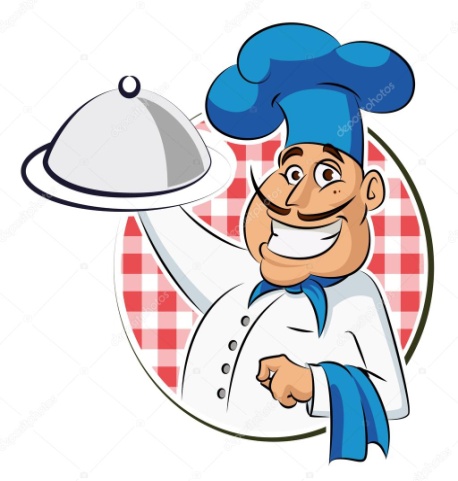 